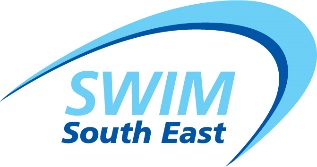 Minutes of the Coaches ForumDate:	Wednesday 25th May 2016Time: 	11am – 1pmVenue: Surrey Sports ParkPresent: Kristie Jarrett, Richard Garfield (RGF), Sean Bailey, Paul Hogg (Chair), Rosa Gallop (RGP), John Davies, Kevin Brooks, Mike Lambert, Lindsay Dunn, Nigel WillisRefItemAction1.ApologiesRon Philpot, Roger Prior, Amanda Booth, Greg Buck, Dan Cross2. Matters arising from the last meetingVince Ayling has agreed to be Head Coach for the off-shore camp in 2017.KJ has set up a mentoring statement on the coaches forum page, if coaches are not happy for us to advertise their e-mail contacts please let KJ know. Mistake on KB name KJ to amend. PH to send out workshop presentations once received and IT systems replaced. 3.Regional Summer ChampionshipsFinal weekend to come but all going well so far. RGF was particularly pleased with the Youth weekend, format and atmosphere were both good. NW raised that some parents were not happy with the separate finals. ML noted that any withdrawals from finals were either the 6, 7,8th placed swimmers or swimmers who made several finals. In the 14 years and under there was only 1 withdrawal. KB emphasised the reasons for this format, there was a feeling that parents needed to be educated by their clubs.The warm down pool at Portsmouth was not used well, coaches suggested the all swimmers should wear hats so the lifeguard can go to the promoter to approach the relevant clubs. There was discussion about removing this facility, LD stressed that we should educating the swimmers. There should be a message on the website competition page around this.ML will send an e-mail to parents about the over flow parking so parents know that they can leave and come back for finals.SB noted that it has been a good spread of clubs this year.RGP asked if we could ticket seating as parents would not leave their seats for the talk and the system of saving seats meant that there were lots not being used. KB used marshals at his open meet. There was discussion about clearing the balcony and not charging – these were not seen as options. KB suggested paying bouncers to both marshal the balcony and the entrance to poolside. Can we section off the changing.RGP asked about the coaches food – do they want the option. Some were keen, some not worried, and ML will get a price for this.Winter Championships 20165th and 6th November, 17th October deadline.Same format but the times will be adjusted to try and achieve 60% at AQT and to reduce the rejections to 10%. Auto time will be 50% of last year’s result. Consideration will be at 110%.Hopefully this will help with getting officials to commit. RGF asked if the closing date could be earlier but other clubs were not keen as they have opens the weekend before.Summer 2017April 29th – 1st May – 15 overMay 13/14th, 27th/28th 14 and under. Venues TBC, would consider Wycombe but ML will visit their meet in July to see. Clubs would prefer the 1st 3 weekends if possible to leave the last weekend for last chance meets. ML to talk to K2 about sectioning off the changing room and get a price for coaches food.Swimming committee to discuss possible solutions.4.Regional Off-shore camp/ Regional campThe 11 and 12 year old letters have gone out. Coaches are being invited to express an interest in the camps. 9 have been received to date. LD will be asking the head coaches. Can coaches please promote in the networks.Coaches discussed the meets available during January and February and the merits of going away another time of year. KJ will send a link but Luxemburg, the Golden tour and Berlin were all suggestions from LD.England programmes will be doing 3 levels of camps next year, there will be a phase 3 camp Jan/Feb, and there may be some overlap here. Jo Ulyett from CMK has been asked to go as lead TM, the assistant male TM is open for expressions of interest.KJ produced a JD for the TM, a few amendments were suggested around the liaison with parents, the TM taking the lead role and the TM supporting with the education elements – KJ to update.Coaches to encourage coaches to attend through networks.KJ will send the link for discussion.5.England Programme Officer Report – Lindsay DunnLD will be sending out an e-mail with all dates to coaches.The brochure will again be out at the summer championships. There will be a home nations junior camp in Aberdeen, BS will be funding, the selection policy will be flexible.Jo Jones will be putting together a senior coach programme, applications will be taken from level 3 and 4 coaches. Mostly from coaches working with Youth national level to support them with the transition to senior swimming.The regional meeting will take place on the 18th October. There will be a similar day for counties after this. This will be confirmed after the Sport England review.Attendance at the parent talks was disappointing – can coaches please push this. They will be asked to sign in next year.The summer technical coaches meeting will be during the English Champs so please give Kevin any points at the July forum meeting.8.Beacon Report – Paul HoggPaul apologised for not sending a report as he has computer issues. He has seen that a lot of swimmers in the Beacon have been chasing times in the window. LD reported that the average has been 3 swims nationally which is what was hoped for. This was published in the swimming times. Another report to go in was based on the clubs with the highest improvement percentage from the window to the nationals. This will be used to decide the top club at the British summer champs, the English champs are still TBC. Lindsay can give clubs their data from last year if they would like it. Only clubs with 5 swimmers or more can be included. 9.Input for Coaches technical panel and BSCA – Kevin BrooksKB produced a handout from the meeting – planning notes included dates.The attendance was poor and Grant Robbins asked if they still need the meeting. KB said yes and that the other regions need a deputy. Regions can decide for themselves about SC or LC for winter champs 2017. Grant Robins and Barry Saunders will meet to discuss licensing. Head to head meets can be arranged as level1 meets rather than open meets but there must be a time restriction. Smaller clubs must be considered in this, the region will not veto meets due to the finance implications, and they will just work with the clubs. There are still issues of space on level 3 meets. 10.Applications for the coaches forumThe coaches due to step down this time are Richard Garfield, Nigel Willis, Lawrence Northover, Amanda Booth. These coaches should reapply if they would like to remain on the forum. We need 5 coaches as we are one down at the moment. Application deadline is 1st July. Coaches to reapply if they would like to.11.AOBRGP asked whether the BSCA and governing body are still involved in discussions over qualifications – LD believes that they are.ML notified the group of the document produced by a parent on the differences on the birth month and the selection on regional camps. LD explained that the same was relevant for competition. There is no link into senior swimming, the camp is an additional opportunity and a way to support coaches. The day to day programme is with the clubs.KB bought up about the two fees for national events, one for British Swimming and one for ASA, now both £50 each. He will bring this up at the national panel.12.Dates of next meetings13th July14th September9th NovemberAll at Surrey Sports Park